Assistance Request Form — 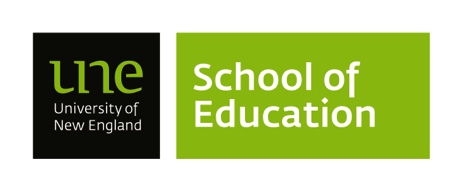 Progress GuideThis form can be submitted to the OPL at ANY TIME during the placement. At the first point of concern, the supervising teacher should email this form immediately (peo@une.edu.au) to the Office for Professional Learning or phone on 02 6773 3898.Thank you for emailing this form to the Office for Professional Learning (peo@une.edu.au). Your prompt action in alerting us with your concerns is greatly appreciated.Please complete this form to alert the OPL about concerns relating to the teacher education student under your supervision. It is important you submit this as soon as concerns or questions are identified so that you and the teacher education student may promptly be supported by UNE. Please complete this form to alert the OPL about concerns relating to the teacher education student under your supervision. It is important you submit this as soon as concerns or questions are identified so that you and the teacher education student may promptly be supported by UNE. Please complete this form to alert the OPL about concerns relating to the teacher education student under your supervision. It is important you submit this as soon as concerns or questions are identified so that you and the teacher education student may promptly be supported by UNE. Please complete this form to alert the OPL about concerns relating to the teacher education student under your supervision. It is important you submit this as soon as concerns or questions are identified so that you and the teacher education student may promptly be supported by UNE. Name of Teacher Education StudentName of Supervising TeacherBest contact numberName of School, Centre or AgencyDates of Placementfrom:                                                                to:from:                                                                to:from:                                                                to:PrEx Unit details i.e. EDUC550:Assessment of Teacher Education Student’s Fundamental SkillsFundamental Skills are assessed by the following Core Indicators. These Indicators are based on the Australian Professional Standards for Teachers. If it becomes evident the Core Indicators are not being met, concerns need to be raised with the OPL using this form. It is a requirement for all teacher education students to acknowledge and demonstrate the Australian Professional Standards for Teachers across all professional experience placements.If any of the Fundamental Skills assessment has ‘No’ indicated, please provide a comment in the box provided explaining the marking. Assessment of Teacher Education Student’s Fundamental SkillsFundamental Skills are assessed by the following Core Indicators. These Indicators are based on the Australian Professional Standards for Teachers. If it becomes evident the Core Indicators are not being met, concerns need to be raised with the OPL using this form. It is a requirement for all teacher education students to acknowledge and demonstrate the Australian Professional Standards for Teachers across all professional experience placements.If any of the Fundamental Skills assessment has ‘No’ indicated, please provide a comment in the box provided explaining the marking. Assessment of Teacher Education Student’s Fundamental SkillsFundamental Skills are assessed by the following Core Indicators. These Indicators are based on the Australian Professional Standards for Teachers. If it becomes evident the Core Indicators are not being met, concerns need to be raised with the OPL using this form. It is a requirement for all teacher education students to acknowledge and demonstrate the Australian Professional Standards for Teachers across all professional experience placements.If any of the Fundamental Skills assessment has ‘No’ indicated, please provide a comment in the box provided explaining the marking. Assessment of Teacher Education Student’s Fundamental SkillsFundamental Skills are assessed by the following Core Indicators. These Indicators are based on the Australian Professional Standards for Teachers. If it becomes evident the Core Indicators are not being met, concerns need to be raised with the OPL using this form. It is a requirement for all teacher education students to acknowledge and demonstrate the Australian Professional Standards for Teachers across all professional experience placements.If any of the Fundamental Skills assessment has ‘No’ indicated, please provide a comment in the box provided explaining the marking. The Teacher Education Student: The Teacher Education Student: YesNoDemonstrates rapport with students and engages in activities to promote student learning (1.1.1, 2.4.1, 4.1.1)Demonstrates rapport with students and engages in activities to promote student learning (1.1.1, 2.4.1, 4.1.1)Presents and conducts themselves professionally and adheres to all school or setting administrative, legislative and/or organisational requirements (7.1.1, 7.2.1)Presents and conducts themselves professionally and adheres to all school or setting administrative, legislative and/or organisational requirements (7.1.1, 7.2.1)Exhibits knowledge of the Australian Professional Standards for Teachers and their application to teaching (6.1.1)Exhibits knowledge of the Australian Professional Standards for Teachers and their application to teaching (6.1.1)Constructively receives feedback by demonstrating resilience and responsiveness to suggested areas for improvement from the supervising teacher, school staff, UNE representative and/or other relevant participants (6.3.1)Constructively receives feedback by demonstrating resilience and responsiveness to suggested areas for improvement from the supervising teacher, school staff, UNE representative and/or other relevant participants (6.3.1)Attends required professional learning activities, staying back as required, and applies relevant professional learning when planning for student work or when engaging with students (6.2.1, 6.4.1)Attends required professional learning activities, staying back as required, and applies relevant professional learning when planning for student work or when engaging with students (6.2.1, 6.4.1)Shows respect for students and staff from different backgrounds and abilities, including the promotion of respectful relationships with Aboriginal and Torres Strait Islanders (2.4.1, 1.1.1, 1.6.1)Shows respect for students and staff from different backgrounds and abilities, including the promotion of respectful relationships with Aboriginal and Torres Strait Islanders (2.4.1, 1.1.1, 1.6.1)Please provide specific detail about your concerns. This section may include other concerns outside the teacher education student’s Fundamental Skills assessment:Please provide specific detail about your concerns. This section may include other concerns outside the teacher education student’s Fundamental Skills assessment:Please provide specific detail about your concerns. This section may include other concerns outside the teacher education student’s Fundamental Skills assessment:Please provide specific detail about your concerns. This section may include other concerns outside the teacher education student’s Fundamental Skills assessment:Supervising Teacher’s signature ________________________________________ Date: _____________Supervising Teacher’s signature ________________________________________ Date: _____________Supervising Teacher’s signature ________________________________________ Date: _____________Supervising Teacher’s signature ________________________________________ Date: _____________